Sensor Assignment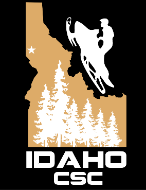 What does PWM stand for? What is it?Where is a Hall Effect sensor used on our snowmobiles?Why do we need a flex fuel circuit to run properly on different ethanol levels?What’s the difference between ride-by-wire and a cable throttle? What can be changed only with a ride-by-wire system?Which part generates electricity for the electrical systems?